Requests for the creation of a dual degree requires review and approval from the College & School/Department Head(s) as well as the Graduate College and the Graduate Programs Executive Review Committee (GPERC) at the graduate level. Review and confirmation at the undergraduate level is done by the Office of Curricular Affairs. Complete this form and submit to curricular_affairs@list.arizona.edu for processing. Name of Partner Institution: Address of Partner Institution (as listed on WSUSC application):Major and Degree(s) offered via partnership (e.g., Master of Science in Computer Science):Is non-degree seeking enrollment available (grad/undergrad)?Planned start term for dual agreement:  Length of agreement (attach signed copy of MOU):Provide information on the admissions requirements for both programs:Curriculum at start of agreement for each degree and major offered (add rows and columns as needed):Undergraduate Articulation/Plan of Study (please attach excel sheet). Graduate only. Using the information from VI. complete the table provided here to show shared units under the dual degree agreement. Insert rows as needed. Note: The number of shared units varies by the dual degree program but, depending on the approved plan, may be up to 50% of the credits required by the smaller of the two-degree programs (i.e., 15 of 30 credits). 
Graduate Plan of Study:
Agreement Maintenance. Undergraduate and graduate changes to curriculum should be shared with curricular_affairs@list.arizona.edu for approval. We will share all approved changes with the Office of Transfer Credit & Articulation for processing for undergrad processing and with the Graduate College in the case of graduate program changes. Curricular Affairs must also be notified for any other changes to the agreement. Required signatures:Managing unit administrator (print name and title): 

       Managing administrator’s signature: Date: 
Managing unit administrator (print name and title):

Managing administrator’s signature: 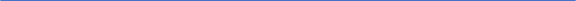 Date: 

Dean (print name): 
Dean’s signature: Date:Degree(s)International Degree: UArizona Degree: Total Units required: General Education (undergrad only): Core Requirements: Electives/Selectives:Minor requirements:Degree A:Units required: Shared between A & B: Total shared units: Degree B: Units required:Total Required Units: Total Shared UnitsTotal Required Units: Semester 1Semester 1Semester 2Semester 2Course prefix and numberUnitsCourse prefix and numberUnitsTotalTotalSemester 3Semester 3Semester 4Semester 4Course prefix and numberUnitsCourse prefix and numberUnitsTotalTotalSemester 5Semester 5Semester 6Semester 6Course prefix and numberUnitsCourse prefix and numberUnitsTotalTotalCommitteeApproval dateGPERCFor use by Curricular Affairs:☐ Create approval memo ☐ Send memo to college/dept and acad_org listserv☐ Modify impacted values on the plan table (dual degree checkbox and tab)☐Update “Approved Dual Degrees” table on UA Catalog webpage(s) ☐ Notify acad_org of the update on the plan table